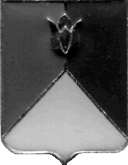 РОССИЙСКАЯ  ФЕДЕРАЦИЯАДМИНИСТРАЦИЯ КУНАШАКСКОГО  МУНИЦИПАЛЬНОГО РАЙОНА ЧЕЛЯБИНСКОЙ ОБЛАСТИПОСТАНОВЛЕНИЕот  29.03.2017 г.  № 785Об утверждении Порядка организации бесплатных перевозок обучающихсямуниципальных образовательных учреждений, реализующих основные общеобразовательныепрограммы и расположенных на территории Кунашакского муниципального района	В соответствии с Федеральным законом от 06.10.2003 года N 131-ФЗ «Об общих принципах организации местного самоуправления в Российской Федерации», Федеральным законом от 29.12.2012 года N 273-ФЗ «Об образовании в Российской Федерации»П О С Т А Н О В Л Я Ю:	1. Утвердить прилагаемый Порядок организации бесплатных перевозок обучающихся муниципальных образовательных учреждений, реализующих основные общеобразовательные программы и расположенных на территории Кунашакского муниципального района.	2. Отделу аналитики и информационных технологий Администрации района  (Ватутин В.Р.) опубликовать настоящее постановление в средствах массовой информации и разместить на официальном сайте Кунашакского муниципального района в сети Интернет.	3. Контроль за исполнением настоящего постановления возложить на руководителя Управления образования администрации Кунашакского муниципального района А.Р. Макмулову Глава района					                                        С.Н. АминовУтверждено
постановлением администрации Кунашакского муниципального районаот 29.03.2017г. №785Порядок 
организации бесплатных перевозок обучающихся муниципальных образовательных учреждений, реализующих основные общеобразовательные программы и расположенных на территории Кунашакского муниципального района1. Общие положения1.1. Порядок организации бесплатных перевозок обучающихся в муниципальных образовательных учреждениях, реализующих основные общеобразовательные программы и расположенных на территории Кунашакского муниципального района (далее - Порядок) разработан в целях обеспечения организации предоставления общедоступного дошкольного, начального общего, основного общего, среднего общего образования и определяет порядок организации бесплатной перевозки обучающихся муниципальных общеобразовательных учреждений, реализующих основные общеобразовательные программы, между поселениями на территории муниципального образования Кунашакского муниципального района (далее - перевозка обучающихся).1.2. Настоящий Порядок разработан в соответствии с Федеральным законом от 29.12.2012 №273-ФЗ «Об образовании в Российской Федерации», Федеральным законом  от 10.12.1995 №196-ФЗ «О безопасности дорожного движения», Федеральным законом от 13.07.2015г. №220-ФЗ «Об организации регулярных перевозок пассажиров и багажа автомобильным транспортом и городским наземным электрическим транспортом в Российской Федерации и о внесении изменений в отдельные законодательные акты РФ», постановление Правительства РФ от 23.10.1993г. №1090, СанПин 2.4.2.2821-10 «Санитарно-эпидемиологические требования к условиям и организации обучения в общеобразовательных учреждениях», ГОСТ Р 51160-98 «Автобусы для перевозки детей. Технические требования», постановлением Правительства РФ от 17.12.2013г. №1177 «Об утверждении правил организованной перевозки группы детей автобусами»,  письмом Департамента государственной политики в сфере общего образования Министерства образования и науки РФ от 29.07.2014г. №08-988 о направлении методических рекомендаций «Об организации перевозок обучающихся в образовательные организации» и  иными нормативными правовыми актами Российской Федерации. 1.3.  Уполномоченным  органом,  осуществляющим  мониторинг  организации  подвоза  обучающихся  в Кунашакском муниципальном районе является Управление образования администрации Кунашакского муниципального района (далее – Управление образования).                             2. Организация подвоза обучающихся2.1.  Подвоз обучающихся осуществляется пассажирским транспортом специализированной организацией (далее – специализированная организация), имеющей соответствующую лицензию, на  основании договора  об оказании услуг,  заключаемого с муниципальными общеобразовательными учреждениями Кунашакского района. 2.2. Обязательными условиями для осуществления подвоза обучающихся являются:2.2.1.обеспечение   профессиональной  надежности водителей в соответствии с требованиями действующего законодательства:- непрерывный   стаж  работы  в  качестве  водителя  транспортного средства категории "D" не менее 1 года; - отсутствие в течение последнего года административного наказания в виде лишения права управления транспортным средством, либо административного ареста за совершение административного правонарушения по части дорожного движения. 2.2.2.проведение   предрейсовых   и   послерейсовых   медицинских осмотров водителей   с  отметкой в путевом листе. 2.2.3.  Использование технически   исправных  транспортных средств,  с года выпуска которых прошло не более 10 лет, соответствующих  по назначению и конструкции техническим требованиям к перевозкам пассажиров (или организованных групп детей),  оснащенных в установленном порядке тахографом, а также аппаратурой спутниковой навигации ГЛОНАСС или ГЛОНАСС/GPS, зарегистрированных в органах,    осуществляющих  государственную  регистрацию  транспортных  средств,  прошедших   в  установленном  порядке  ежегодный   государственный  технический     осмотр.   2.2.4. Сопровождение группы обучающихся специально   назначенным   сопровождающим   лицом (сопровождающими лицами).    2.2.5. Наличие следующих документов:- список детей, для которых организован подвоз  (с указанием фамилии, имени, отчества и возраста каждого ребенка);- список назначенных сопровождающих (с указанием фамилии, имени, отчества каждого сопровождающего, его телефона);- документ, содержащий сведения о водителе (водителях) (с указанием фамилии, имени, отчества водителя, его телефона);-паспорт маршрута движения школьного автобуса с указанием опасных участков, утвержденный  руководителем  специализированной организации и согласованный  с Управлением образования, ОГИБДД МО МВД России по Кунашакскому району;- график движения транспортных  средств, включающий в себя расчетное время движения, утвержденный  руководителем  специализированной организации и согласованный с руководителями общеобразовательных организаций;- акт обследования маршрута движения школьного автобуса, проведенного в соответствии с постановлением администрации Кунашакского района.2.3. Специализированная организация не  вправе  без  согласования с Управлением  образования администрации Кунашакского  района  отменить  назначенные  рейсы  или  изменить  их  график,  за  исключением  случаев,  когда  при  возникновении  не  зависящих  от  перевозчика  помех  выполнение  рейсов  по  графику  невозможно: -при  неблагоприятных  дорожных  или  погодно-климатических  условиях,  угрожающих  безопасности  подвоза обучающихся;- при изменениях в расписании учебных занятий. 3. Полномочия Управления образованияпри организации подвоза обучающихся3.1. Управление образования в рамках организации подвоза обучающихся:3.1.1.Согласует  паспорт     школьного      маршрута,  маршруты  движения    транспорта,  осуществляющего  подвоз  обучающихся. 3.1.2. Участвует в   обследовании маршрутов движения школьных автобусов в порядке, определенном постановлением администрации Кунашакского района. 3.1.3. Принимает решение по предложению специализированной организации  об отмене  назначенных  рейсов  или  изменении  их  графика.3.1.4. Осуществляет мониторинг деятельности по организации и осуществлению подвоза обучающихся в соответствие с действующим законодательством.3.1.5.  Предоставляет   информацию   о   нарушениях,    выявленных     при    осуществлении  мониторинга деятельности по организации и осуществлению подвоза обучающихся,  для принятия уполномоченными на то органами власти  и применения мер к нарушителям. 3.1.6.  Принимает       и   рассматривает      жалобы     и  обращения населения     по   вопросам  организации подвоза обучающихся. 4. Полномочия специализированной организации при организации подвоза обучающихся 4.1 Специализированная организация в рамках организации подвоза обучающихся:4.1.1. Осуществляет подвоз обучающихся в соответствии с  требованиями      настоящего      Положения       и  иных     нормативных       актов,  регулирующих деятельность по осуществлению подвоза обучающихся.4.1.2. Разрабатывает  совместно с муниципальными  общеобразовательными  организациями, эксплуатирующими транспортные средства,  осуществляющие подвоз обучающихся,   в  соответствии  с  пунктом 2.5. СанПиН 2.4.2.2821-10, с  учетом  вопросов  обеспечения безопасности подвоза обучающихся и установленного режима труда и отдыха  водителей, маршруты  и   графики  движения транспорта, осуществляющего подвоз  обучающихся.4.1.3. Разрабатывает паспорта школьных маршрутов.4.1.4. Участвует  в   комиссионном обследовании маршрутов движения школьных автобусов.4.1.5. Обеспечивает передачу не позднее чем за два рабочих дня до осуществления подвоза обучающихся копии схем маршрутов движения школьных автобусов,  график движения транспортных  средств, копии документов содержащих сведения о водителе,  порядок посадки детей в транспортное средство, ответственному за организацию подвоза обучающихся в общеобразовательной организации.4.1.6. Обеспечивает передачу  за два  рабочих дня  до организации подвоза обучающихся водителю (водителям) копии графика движения и схемы маршрута, за 1 рабочий день до организации подвоза обучающихся обеспечивает передачу водителю (водителям) копий документов, содержащих списки детей, для которых организован подвоз, а также списки назначенных сопровождающих.4.1.7.   Принимает меры     по    безопасности  подвоза обучающихся,  систематически  проверяет  состояние  автомобильных           дорог,  по  которым  осуществляется  подвоз обучающихся.4.1.8. Контролирует соответствие квалификации водителей транспортных средств, осуществляющих  подвоз обучающихся, требованиям действующего законодательства Российской Федерации. 4.1.9.  Обеспечивает      повышение       квалификации        водителей,     осуществляющих  подвоз  обучающихся.   4.1.10.Обеспечивает  проведение    предрейсовых    и     послерейсовых           медицинских  осмотров  водителей автобусов.4.1.11.Содержит      транспортные      средства     в   технически      исправном  и   надлежащем  санитарном  состоянии. 4.1.12.Обеспечивает проведение технического    осмотра,     технического   обслуживания   и   ремонта   транспортных средств,   в   порядке   и   сроки,   установленные  действующим законодательством Российской Федерации. 4.1.13.  Обеспечивает   водителей   транспортных средств  необходимой   оперативной   информацией   и  информацией об особенностях подвоза обучающихся. 4.1.14.Обеспечивает соответствие  количества  пассажиров,  количеству  посадочных  мест,  в  школьном автобусе, так же не допускает перевозки пассажиров стоя и пассажиров не включенных в общий список. 4.1.15.  Соблюдает действующее  законодательство о труде и охране труда Российской Федерации. 4.1.16. Предоставляет достоверную и своевременную информацию в Управление образования  по организации подвоза обучающихся.  4.2.Специализированная организация имеет право  сформировать  нормативно  правовую  базу,  регулирующую  организацию  работы  транспортных средств, осуществляющих подвоз детей. 5. Полномочия общеобразовательныхорганизаций, эксплуатирующих транспортные средства,осуществляющие подвоз обучающихся 5.1. Общеобразовательные  организации, эксплуатирующие транспортные средства,  осуществляющие подвоз обучающихся: 5.1.1. Выполняют требования      настоящего      Положения       и  иных     нормативных  актов,  регулирующих деятельность по осуществлению подвоза обучающихся.5.1.2. Разрабатывают  совместно со специализированной организацией,  в  соответствии  с  пунктом 2.5. СанПиН 2.4.2.2821-10, с  учетом  вопросов  обеспечения безопасности подвоза обучающихся и установленного режима труда и отдыха  водителей, маршруты  и   графики  движения транспорта, осуществляющего подвоз  обучающихся.5.1.3. Утверждают   список   обучающихся   при   организации   их   подвоза. 5.1.4. Согласуют  с  родителями  (законными  представителями)  обучающихся  условия  организации  подвоза  обучающихся  и  их  сопровождения,  от  места  жительства  до  места  остановки  школьного  автобуса  и  от  места  остановки  школьного  автобуса  до  места  жительства      при     подвозе     обучающихся. 5.1.5. Обеспечивают назначение сопровождающих, которые сопровождают обучающихся при организации подвоза. Количество сопровождающих на 1 транспортное средство назначается из расчета их нахождения у каждой двери автобуса, при этом один из сопровождающих является ответственным за организованную перевозку группы детей на данном автобусе и осуществляет координацию действий водителя (водителей) и других сопровождающих в указанном транспортном средстве.5.1.6. Обеспечивают передачу не позднее чем за два рабочих дня до осуществления подвоза обучающихся в специализированную организацию списков детей, для которых организован подвоз, список назначенных сопровождающих.5.1.7.  Осуществляют работу по профилактике дорожно-транспортного травматизма с обучающимися для которых, организован подвоз, сопровождающими.5.1.8. Обеспечивают проведение инструктажей с сопровождающими по  вопросам безопасности движения. 5.1.9.  При неблагоприятном изменении дорожных условий и (или) иных обстоятельствах, влекущих изменение времени отправления транспортных средств обеспечивают принятие мер по своевременному оповещению родителей (законных представителей) обучающихся, сопровождающих.5.1.10. Предоставляет достоверную и своевременную информацию в Управление образования  по организации подвоза обучающихся. 5.2. Руководитель муниципальной общеобразовательной организации вправе: - входить в районную комиссию по безопасности дорожного движения при обсуждении  вопросов организации       подвоза     обучающихся,        а   также     о    состоянии      дорожного       маршрута  соответствующего образовательного учреждения; - вносить   предложения   о   необходимости   открытия   новых   маршрутов   школьных  перевозок; - руководитель или должностное лицо, ответственные за обеспечение безопасности дорожного движения, организации, а при организованной перевозке группы детей по договору фрахтования - фрахтователь или фрахтовщик (по взаимной договоренности) обеспечивают в установленном Министерством внутренних дел Российской Федерации порядке подачу уведомления об организованной перевозке группы детей в подразделение Госавтоинспекции в случае, если организованная перевозка группы детей осуществляется одним или двумя автобусами, или заявки на сопровождение автомобилями подразделения Госавтоинспекции транспортных колонн в случае, если указанная перевозка осуществляется в составе не менее 3 автобусов.     6. Памятка водителю,осуществляющего подвоз обучающихся6. Общие мероприятия по соблюдению безопасности.6.1. К управлению автобусами, осуществляющими организованную перевозку группы детей, допускаются водители, имеющие непрерывный стаж работы в качестве водителя транспортного средства категории "D" не менее 1 года и не подвергавшиеся в течение последнего года административному наказанию в виде лишения права управления транспортным средством либо административного ареста за совершение административного правонарушения в области дорожного движения.6.2. Выезжая в рейс, водитель должен иметь опрятный вид, быть вежливым и внимательным к пассажирам.6.3. Обучающихся при перевозке должны сопровождать не менее двух взрослых (на каждую дверь автобуса по одному сопровождающему).6.4. Автобус для перевозки обучающихся должен быть оборудован спереди и сзади предупреждающим знаком "Дети", поясами безопасности для каждого пассажира, цветографическими знаками безопасности, кнопками подачи сигнала водителю, средствами громкоговорящей связи, а также двумя огнетушителями и медицинской аптечкой с набором необходимых медикаментов и перевязочных средств (приказ Министерства здравоохранения Российской Федерации от 20 августа 1996 г. N 325 "Об утверждении состава и рекомендаций по применению аптечки первой помощи (автомобильной)").6.5. Во время движения автобуса возможно воздействие следующих опасных факторов:резкое торможение автобуса;удар при столкновении с другими транспортными средствами или препятствиями;отравляющее воздействие угарного газа при нахождении в автобусе с работающим двигателем во время длительных стоянок или при возникновении неисправности системы выпуска отработавших газов;отравляющее воздействие паров бензина при подтекании топлива вследствие неисправности системы питания двигателя;воздействие высокой температуры и продуктов горения при возникновении пожара;наезд проходящего транспортного средства при выходе детей на проезжую часть дороги.6.6. Водителю запрещается выезжать в рейс в болезненном, утомленном состоянии, под действием лекарственных препаратов, влияющих на быстроту реакции, а также на технически неисправном автобусе.6.7 Мероприятия по соблюдению безопасности перед началом перевозки.6.7.1. Водитель перед выездом в рейс должен в установленном порядке пройти медицинский осмотр с отметкой в путевом листе и соответствующей записью в журнале предрейсовых медицинских осмотров, а также инструктаж по охране труда.6.7.3. Водитель обязан лично убедиться:в технической исправности автобуса;в наличии необходимой путевой документации;в правильности оформления путевого листа;в наличии спереди и сзади на кузове автобуса предупреждающего знака "Дети";в наличии двух исправных огнетушителей и укомплектованной медицинской аптечки;в наличии и исправности поясов безопасности на каждом пассажирском месте;в чистоте салона автобуса и своего рабочего места.6.7.4. Водитель в установленном порядке обязан представить автобус на технический осмотр перед выходом в рейс.6.7.5. Водитель обязан обеспечить безопасную посадку обучающихся в автобус на специально оборудованных посадочных площадках со стороны тротуара или обочины дороги только после полной остановки автобуса.6.7.6. Во время посадки и высадки пассажиров автобус должен быть заторможен стояночным тормозом. Движение автобуса задним ходом не допускается.6.7.7. Количество пассажиров автобуса для перевозки обучающихся не должно превышать числа посадочных мест.6.7.8. В автобусе для перевозки обучающихся разрешается перевозить только обучающихся согласно утвержденному списку и лиц, их сопровождающих, назначенных соответствующим приказом.6.7.9. В автобусе для перевозки обучающихся запрещается перевозить иных пассажиров., кроме перечисленных в пункте 6.7.8.6.7.10. Не разрешается допускать перевозку пассажиров, стоящих в проходах между сидениями автобуса.6.7.11. Запрещается выезжать в рейс без специально назначенных приказом по образовательной организации сопровождающих лиц.6.8. Мероприятия по соблюдению безопасности во время перевозки.6.8.1. Движение автобуса должно осуществляться без резких толчков, с плавным разгоном, а при остановке не допускается резкое торможение, за исключением случаев экстренной остановки.6.8.2. В пути следования запрещается:отклоняться от графика и заданного маршрута движения;отвлекаться от управления автобусом;курить, принимать пищу, вести разговоры;перевозить пассажиров, не пристегнутых ремнями безопасности;пользоваться сотовым телефоном без специальной гарнитуры;допускать в автобус посторонних лиц.6.8.3. Скорость движения автобуса при перевозке детей выбирается в соответствии с требованиями правил дорожного движения (далее - ПДД) и не должна превышать 60 км/ч.6.8.4. Не разрешается перевозить обучающихся в темное время суток, в гололед и в условиях ограниченной видимости.6.8.5. Перед неохраняемым железнодорожным переездом следует остановить автобус и, убедившись в безопасности проезда через железнодорожные пути, продолжить движение.6.8.6. Во избежание отравления угарным газом запрещаются длительные стоянки автобуса с работающим двигателем.6.9. Мероприятия по соблюдению безопасности в аварийных ситуациях.6.9.1. При возникновении неисправностей автобуса следует принять вправо, съехать на обочину дороги, остановить автобус в безопасном месте, высадить обучающихся, не допуская их выхода на проезжую часть дороги, и, в соответствии с требованием ПДЦ, выставить аварийные знаки безопасности. Движение продолжать только после устранения возникшей неисправности.6.9.2. Нахождение обучающихся в буксируемом автобусе не допускается.6.9.3. В случае дорожно-транспортного происшествия с травмированием детей принять меры по оказанию пострадавшим неотложной доврачебной помощи и с ближайшего пункта связи, телефона сотовой связи или с помощью проезжающих водителей сообщить о происшествии администрации образовательной организации, в ГИБДД и вызвать скорую медицинскую помощь.6.10. Мероприятия по соблюдению безопасности по окончании перевозки.6.10.1. По прибытию из рейса водитель обязан:сообщить руководителю образовательной организации о результатах поездки;установленным порядком пройти послерейсовый медицинский осмотр;провести техническое обслуживание автобуса и устранить все выявленные неисправности;сообщить руководителю образовательной организации о готовности к следующему рейсу.6.10.2. При техническом обслуживании автобуса водитель обязан руководствоваться требованием п. 4.5.23 ГОСТ Р 51160-98 о двойном сокращении периодичности осмотра, регулировок и технического обслуживания механизмов, узлов и деталей, определяющих безопасность эксплуатации автобуса (рулевое управление, тормозная система, шины, огнетушители, механизмы управления аварийными выходами и др.), по сравнению с автобусом, на базе которого изготовлен автобус для перевозки обучающихся.7. Права и обязанности сопровождающегопри осуществлении подвоза обучающихся7.1.  Сопровождающий, назначенный руководителем образовательного учреждения, несет  полную ответственность за  безопасные  условия  жизни  и  здоровья  детей в период следования транспортного средства по маршруту. Перед поездкой сопровождающий проходит инструктаж по безопасности перевозки обучающихся, отметки о котором заносятся в книгу учета инструктажей.7.2. При осуществлении подвоза обучающихся сопровождающие обязаны: - находиться на передней площадке салона;-находится  у двери транспортного средства;- знать, где находятся предметы пожаротушения в салоне автобуса, уметь пользоваться ими, а также быть ознакомлены о спасательных мерах при авариях;- производить учет обучающихся при посадке и высадке из автобуса;- не допускать нахождения в салоне автобуса посторонних лиц; -  проводить  инструктаж  с  обучающимися  по  правилам  поведения  в  автотранспорте,  правилам дорожного движения; -  следить  за  тем,  чтобы  число  обучающихся  в  салоне  автобуса,  осуществляющего  подвоз, не превышало количества оборудованных для сидения мест; - следить за тем, чтобы окна в салоне автобуса при движении оставались закрытыми; - регулировать посадку и высадку обучающихся;- обеспечивать порядок в салоне автобуса и соблюдение правил поведения при подвозе  обучающихся; -  по  прибытии  автобуса  на  остановку  передать  обучающихся  родителям  (законным  представителям) либо при     наличии        заявления        родителей (законных представителей) разрешить обучающимся            самостоятельно           следовать        от   остановки         автобуса       до    места  жительства. 7.3.  Сопровождающий детей, для которых организован подвоз, имеет право:-  вносить   предложения по улучшению качества организации подвоза обучающихся;-   требовать  от   водителя и обучающихся   выполнения   настоящего   Положения.                                 8. Права и обязанности пассажиров       8.1. Пассажирами транспортного средства являются обучающиеся муниципальных общеобразовательных организаций и лица, их сопровождающие.      8.2. Пассажиры обязаны: -  соблюдать правила дорожного движения и технику безопасности при осуществлении подвоза обучающихся;- соблюдать в салоне транспортного средства чистоту и порядок; - посадку  и  высадку  производить  со  стороны  тротуара  или  обочины  и  только  после  полной остановки транспортного средства;      8.3. Пассажиру запрещается: - отвлекать водителя во время движения; -  при  движении  автобуса  громко  разговаривать  (кричать,  шуметь);- покидать  свое посадочное место без разрешения сопровождающего; - высовывать из окон транспортного средства руки или голову;- загромождать проходы сумками, портфелями и другими вещами;- отстегивать ремни безопасности;- создавать ложную панику;- без необходимости нажимать сигнальную кнопку.ПодготовилаРуководитель УО:				                                   А.Р. МакмуловаСогласованоЗаместитель Главы администрации районапо социальным вопросам:						     Г.Г. ЯнтуринаНачальник Правового управленияадминистрации района:							     Р.Б. СафаргалинаНачальник отдела аналитики и информационных технологий:					      В.Р. Ватутин Юрисконсульт Правового управленияадминистрации района:							      А.А. ЗакироваРассылка:- отдел делопроизводства – 1 экз.;- Управление образования – 1 экз.;- отдел аналитики и информационных технологий  – 1 экз.Итого: 3 экземпляра